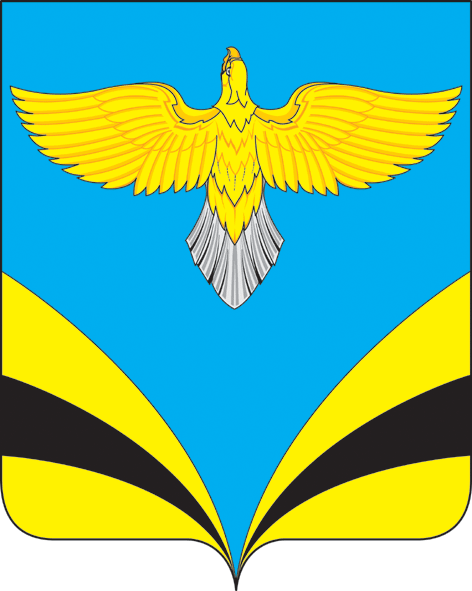 О подготовке проекта по внесению изменений в Правила землепользования и застройки сельского поселения Прибой, в части изменения зоны сельскохозяйственных угодий (с индексом Сх1) на зону  специального назначения связанная с захоронениями (с индексом Сп1), касательно образуемого земельного участка, расположенного по адресу: Самарская область, Безенчукский район, сельское поселение Прибой, в кадастровом квартале 63:12:0809001В соответствии со ст. 31, 32, 33 Градостроительного кодекса РФ, ст. 14 Федерального закона РФ №131-ФЗ от 06.10.2003 г. «Об общих принципах организации местного самоуправления в Российской Федерации»,  ст. 49, 50 Правил землепользования и застройки сельского поселения Прибой муниципального района Безенчукский Самарской области, утвержденных Решением Собрания Представителей сельского поселения Прибой от 19.12.2013г. № 96/45, руководствуясь Уставом сельского поселения Прибой муниципального района Безенчукский  ПОСТАНОВЛЯЮ:Приступить к подготовке проекта по внесению изменений в Правила землепользования и застройки сельского поселения Прибой, утвержденные Решением Собрания Представителей сельского поселения Прибой от 19.12.2013 № 96/45 в части изменения зоны сельскохозяйственных угодий (с индексом Сх1) на зону  специального назначения связанная с захоронениями (с индексом Сп1), касательно образуемого земельного участка, расположенного по адресу: Самарская область, Безенчукский район, сельское поселение Прибой, в кадастровом квартале 63:12:0809001.Утвердить срок проведения работ по подготовке проекта внесения изменений в Правила землепользования и застройки сельского поселения Прибой муниципального района Безенчукский Самарской области, 14 дней.Разместить настоящее Постановление на официальном сайте Администрации сельского поселения Прибой муниципального района Безенчукский в сети Интернет.Опубликовать в газете «Вестник сельского поселения Прибой». Контроль за исполнением Постановления оставляю за собой.Глава сельского поселения Прибой муниципального района Безенчукский Самарской области                                                                      В.В. ПахомовИсп. С.В. Петрашт.8(84676)43310АДМИНИСТРАЦИЯСЕЛЬСКОГО ПОСЕЛЕНИЯ ПРИБОЙ муниципального района БезенчукскийСамарской областиПОСТАНОВЛЕНИЕот «25» февраля 2019 года № 19